Antibody specificationshDsg1 NP_001933.2mdwsffrvvamlfiflvvvevnsefriqvrdyntkngtikwhsirrqkrewikfaaacregednskrnpiakihsdcaanqqvtyrisgvgidqppygifvinqktgeinitsivdrevtpffiiycralnsmgqdlerplelrvrvldindnppvfsmatfagqieensnantlvmilnatdadepnnlnskiafkiirqepsdspmfiinrntgeirtmnnfldreqygqyalavrgsdrdggadgmsaececnikildvndnipymeqssytieiqentlnsnlleirvidldeefsanwmaviffisgnegnwfeiemnertnvgilkvvkpldyeamqslqlsigvrnkaefhhsimsqyklkasaisvtvlnviegpvfrpgsktyvvtgnmgsndkvgdfvatdldtgrpsttvryvmgnnpadllavdsrtgkltlknkvtkeqynmlggkyqgtilsiddnlqrtctgtininiqsfgnddrtntepntkittntgrqestsstnydtsttstdssqvyssepgngakdllsdnvhfgpagigllimgflvlglvpflmiccdcggaprsaagfepvpecsdgaihswavegpqpeprdittvipqippdnaniiecidnsgvytneyggremqdlgggermtgfeltegvktsgmpeicqeysgtlrrnsmrecregglnmnfmesyfcqkayayadedegrpsndclliydiegvgspagsvgccsfigedlddsfldtlgpkfkkladislgkesypdldpswppqstepvclpqetepvvsghppisphfgtttvisestypsgpgvlhpkpildplgygnvtvtesyttsdtlkpsvhvhdnrpasnvvvtervvgpisgadlhgmlempdlrdgsnvivterviapssslptsltihhpressnvvvterviqptsgmigslsmhpelanahnvivtervvsgagvtgisgttgisggigssglvgtsmgagsgalsgagisgggiglsslggtasighmrsssdhhfnqtigsaspstarsritkystvqyskExtracellularTransmenbraneIntracellularAnti-Dsg1 Abclonal (A9812) aa800-1049 hDsg3 NP_001935.2mmglfprttgalaifvvvilvhgelrietkgqydeeemtmqqakrrqkrewvkfakpcregednskrnpiakitsdyqatqkityrisgvgidqppfgifvvdkntgdinitaivdreetpsflitcralnaqgldvekpliltvkildindnppvfsqqifmgeieensasnslvmilnatdadepnhlnskiafkivsqepagtpmfllsrntgevrtltnsldreqassyrlvvsgadkdgeglstqcecnikvkdvndnfpmfrdsqysarieenilssellrfqvtdldeeytdnwlavyfftsgnegnwfeiqtdprtnegilkvvkaldyeqlqsvklsiavknkaefhqsvisryrvqstpvtiqvinvregiafrpasktftvqkgisskklvdyilgtyqaidedtnkaasnvkyvmgrndggylmidsktaeikfvknmnrdstfivnktitaevlaideytgktstgtvyvrvpdfndncptavlekdavcssspsvvvsartlnnrytgpytfaledqpvklpavwsittlnatsallraqeqippgvyhislvltdsqnnrcemprsltlevcqcdnrgicgtsypttspgtrygrphsgrlgpaaigllllgllllllaplllltcdcgagstggvtggfipvpdgsegtihqwgiegahpedkeitnicvppvtangadfmessevctntyargtavegtsgmemttklgaatesggaagfatgtvsgaasgfgaatgvgicssgqsgtmrtrhstggtnkdyadgaismnfldsyfsqkafacaeeddgqeandclliydnegadatgspvgsvgccsfiaddlddsfldslgpkfkklaeislgvdgegkevqppskdsgygiescghpievqqtgfvkcqtlsgsqgasalstsgsvqpavsipdplqhgnylvtetysasgslvqpstagfdplltqnvivtervicpissvpgnlagptqlrgshtmlctedpcsrliExtracellularTransmenbraneIntracellularAnti-Dsg3 (a) Biozol (ELA-E-AB-62720-120) aa749-999 Anti-Dsg3 (b) Invitrogen (32-6300)hPg AAG16727.1mevmnlmeqpikvtewqqtytydsgihsgantcvpsvsskgimeedeacgrqytlkktttytqgvppsqgdleyqmsttarakrvreamcpgvsgedsslllatqvegqatnlqrlaepsqllksaivhlinyqddaelatralpeltkllndedpvvvtkaamivnqlskkeasrralmgspqlvaavvrtmqntsdldtarcttsilhnlshhregllaifksggipalvrmlsspvesvlfyaittlhnlllyqegakmavrladglqkmvpllnknnpkflaittdclqllaygnqeskliilanggpqalvqimrnysyekllwttsrvlkvlsvcpsnkpaiveaggmqalgkhltsnsprlvqnclwtlrnlsdvatkqeglesvlkilvnqlsvddvnvltcatgtlsnltcnnsknktlvtqnsgvealihailragdkdditepavcalrhltsrhpeaemaqnsvrlnygipaivkllnqpnqwplvkatiglirnlalcpanhaplqeaaviprlvqllvkahqdaqrhvaagtqqpytdgvrmeeivegctgalhilardpmnrmeifrlntiplfvqllyssveniqrvaagvlcelaqdkeaadaidaegasaplmellhsrnegtatyaaavlfrisedknpdyrkrvsveltnslfkhdpaaweaaqsmipinepygddmdatyrpmyssdvpldplemhmdmdgdypidtysdglrppyptadhmlaAnti-Pg Progen (61005)Anti-Dp Progen (61024)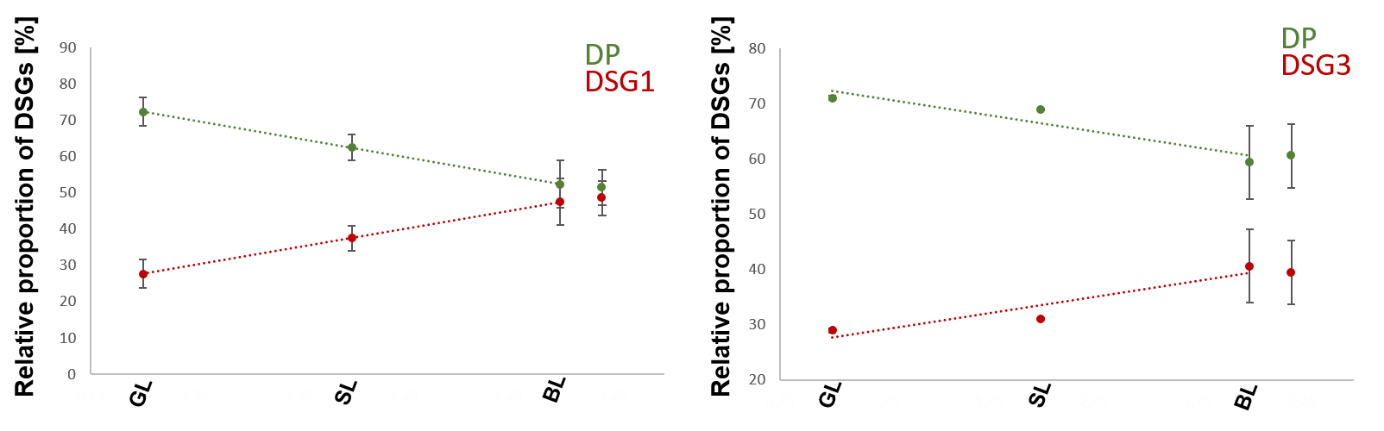 Fig S1: Ratio between Dsg1/Dsg3 staining (red) and Dp staining (green) in different layers of the epidermis, determined using STED microscopy on single cell borders. N (bodydonors) = 5, n (cell borders) = 2-6.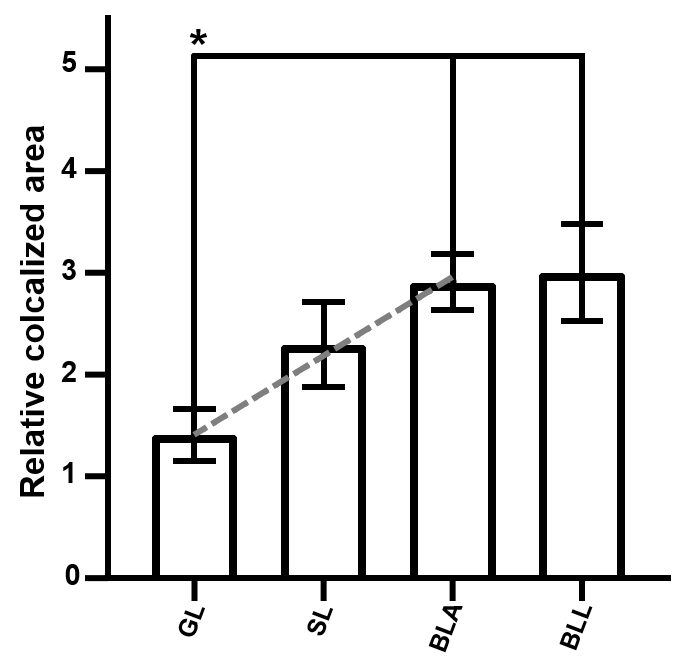 Fig S2: Quantification of co-localization of Dsg1 with Dsg3 along the different epidermal layers showing a strictly decreasing linear trend. N (bodydonors) = 5, n (cell borders) = 2-6.Table S1: Serological data for Pemphigus vulgaris (PV) patient samples.*Serology score (titer) determined by enzyme immunoassayPatientDate of samplingDsg1 Score*Dsg3 Score*Diagnosis1Feb. 05.2021<289PV2Feb. 18.2021126>200PV3Mar. 17.2021n.a.n.a.PV